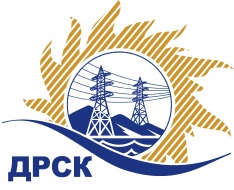 Акционерное Общество«Дальневосточная распределительная сетевая  компания»Протокол заседания Закупочной комиссии по вскрытию поступивших конвертовг. БлаговещенскСпособ и предмет закупки: открытый запрос цен: «Бакалейная продукция» (закупка № 288)ПРИСУТСТВОВАЛИ: Два члена постоянно действующей Закупочной комиссии АО «ДРСК» 2 уровня  ОТМЕТИЛИ:В адрес Организатора закупки поступило 2 (два) конверта, обозначенного как «Заявка на участие в закупке» в запечатанном конверте.Вскрытие конвертов было осуществлено секретарем Закупочной комиссии в присутствии двух членов Закупочной комиссии.Дата и время начала процедуры вскрытия конвертов с заявками участников 10:00(время местное) 08.04.2016.Место проведения процедуры вскрытия конвертов с заявками участников: АО «ДРСК» г. Благовещенск, ул. Шевченко 28, каб. 210.В конвертах обнаружены предложения следующих участников запроса цен:РЕШИЛИ:Утвердить протокол заседания закупочной комиссии по вскрытию конвертов, поступивших на открытый запрос цен.Ответственный секретарь Закупочной комиссии 2 уровня АО «ДРСК»	М.Г. Елисееваисп.: Игнатова Т.А.(4162) 397-307№ 400/ПрУ-В08.04.2016№Наименование участника и его адресПредмет заявки на участие в запросе цен1ИП Благинин А. А. (675000, Россия, Амурская обл., г. Благовещенск, ул. Трудовая, д. 29)Общая стоимость 913 235.55 руб.  без учета НДС, в том числе суммарная стоимость единицы каждой позиции закупаемой продукции 2 919,70  руб. без НДС (3 381,71 руб. с НДС)2ИП Сторожкова Н. С. (675000, Россия, Амурская обл., г. Благовещенск, ул. Зейская, д. 67, кв. 65)Общая стоимость 913 235.55  руб.  без учета НДС, в том числе суммарная стоимость единицы каждой позиции закупаемой продукции 3 284,22 руб. без НДС (3 801,95 руб. с НДС)